The Difference Between:Eukaryotes, Prokaryotes, and VirusesWhat is Cell Theory?What is Germ Theory?ProkaryotesEukaryotesVirusesCells Contain(For Virus Fill In the Parts)Pro=Karyo=Eu=Karyo=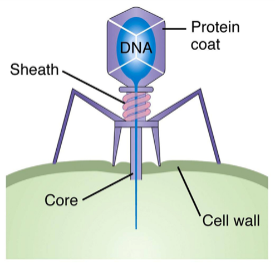 Subdivisions1.2.1.2.3.4.Alive or dead?Illnesses Caused(Just a few examples of the many…)1.2.3.4.1.2.1.2.3.4.General Size!?(Draw from slide After Viruses)